Assemblée générale ULM EST DU 4 février 2023Membres présents : Jean-Claude Frémy, Fabrice Frassaint, Arthur Patrouchev, Guy Lieumont, Alain-Marc Girard, François Lameyre, Jean-François Caille, Briard Gérard.Un pouvoir de la part de Stéphane Hilt. Le quorum est atteint.Rapport moralLe bureau :Président : Jean Claude FREMY Secrétaire : Gérard BriardTrésorier : Gérard Briard Nombre de membres (cotisants 2022) : 15 + 2 qui n’ont pas encore payé Serge n’a pas envoyé de procuration toujours membre 2 sortants pour 2023 (Elie et sans doute Annie) Fred Over sans nouvelle ni cotisation Appel des cotisations club pour 2023 (150€)Points marquants de l’activité en 2022 : Nouveaux arrivantsPhilippe Kien Les sorties, les volsPas grand-chose au niveau Club, des vols personnels dont le vol de rapatriement de l’A22Création d’un groupe Whatsap l’actu ULMEST (Arthur)  et projet d’un vol de grappe ULM d’une journée L’actu école Serge Point sur les assurances SNPPALDiscussion autour des RC Travaux effectués en 2022Club : Tontes régulières autour des bulles (travaux à redistribuer aux membres) Travaux de réparation des huisseries du club réalisées par une entreprise au titre de l’assurance après cambriolage Mise en place d’un gâche électrique neuve et d’une nouvelle caméra par ArthurDéblayage et nettoyage du local planeur, du couloir et des alvéoles et des abords du bâtimentBulle 1 : Nettoyage pour la visite DGAC, remarques générales de la présence de nombreux bidons et autres cochonneries inflammables et contondantes à gérer au quotidien dont le vidage de la poubelle Etai remise en place pour éviter les poches d’eau/glace Bulle 2 : Changement câble et treuilMise en place d’un deuxième rehausseur pour éviter la rétention d’eauDésherbageAlain-Marc prépare une porte toute neuveBulle 3 : Désherbage externe et interne Rappel sur le mode de fonctionnement des bulles : C’est Serge qui gère à distance les comptes (on n’a pas souhaité les reprendre, en effet, Serge maitrise et gère les deux postes importants des bulles que sont l’assurance et le bail) ; cependant la maintenance et les décisions de travaux nous reviennent, la réactivation de la section bulles du club est à envisager.Rappels divers mais néanmoins importantsPrendre soin des ULM lors des manipulations dans les bulles (quelques accros en 2022)Prendre soin des bulles (déneigement, maintien en place des étais, manipulation des portes)Rappel sur la nécessaire implication des utilisateur des bulles pour les maintenir en bon état, Vider les poches d’eau stagnante, la neige et la glace Enlever les ronces intérieures Effectuer les petites réparations, les signaler, et les nettoyer intérieurement mais aussi en périphérie et les rampes d’accès à désherber régulièrement  Limiter le nombre de bidons et enlever ceux qui sont HS Vider les poubelles des bulles Mettre en place un système de collecte des déchets  Rappel sur la sécurité des hommes et des machines et du matériel dans l’usage des bulles L’ouverture des bulles par câble unique est potentiellement dangereuse en cas de maladresse et de relâchement lors des manœuvre d’ouverture/fermeture. Les treuils installés sont des treuils de halage, ils ne sont pas aux normes des treuils de levage, en particulier ils n’ont pas de frein.    Il y a danger de blessure aux avant-bras avec la manivelle du treuil (cas vécu), et il y a danger d’abimer un individu ou une machine qui auraient été laissés à l’aplomb de l’arceau de fermeture  Donc il ne faut jamais laisser quoi que ce soit ou qui que ce soit à l’aplomb de la fermetureDe même en cas de fort vent du Nord ou de l’arrivée d’un orage il faut impérativement refermer les bulles pour éviter une salade de machines à l’intérieur de celles-ci. Le réchauffage de l’autogyre avec un chauffage d’atelier au pétrole dans une bulle fermée est potentiellement dangereux, à voir pour faire cela à l’extérieur ?Réactiver la section Bulles avec un meeting de la section Aérobulles Parking voiture dans les bulles durant une sortie toléré mais il est nécessaire d’informer les résidents de la bulle et le bureau, ça doit être discret et exceptionnel, ça ne doit pas gêner les mouvements des machines, les clefs du véhicule doivent être disponiblesRèglement et fonctionnement et fonctionnement du bureau Rappel sur les règles d’usage du Club House : On est censé stationner les voitures sur le parking extérieur, toutefois il est toléré de pénétrer vers les bulles avec son véhicule si on a besoin de transporter matériels, outils ou essence Le portail doit toujours être fermé à clef en dehors d’une présence au club.Les lumières du club doivent être éteintes (plainte récente du directeur ADP sur portail grand ouvert et lumières du club allumées à 8h du matin …) Les radiateurs ne doivent plus être au taquet en l’absence des membres, chacun doit veiller à réduire les radiateurs et éteindre toutes les lumières y compris coté local planeurUn coup de balai spontané de chacun est souhaitable, on va acheter des balais et des produits Propositions d’améliorations dans la vie du club :Créer des postes d’animateur (entretien, menus loisirs, voyages) ; l’animateur n’est pas celui qui fait mais celui qui anime voire celui qui désigne les jours de corvée. Hors AG, Pascale Poizat s’est proposée animatrice des loisirs, sa proposition a été acceptée par le bureau.Participation de chacun au nettoyage au quotidienAction de nettoyage de printemps à établir, il y a un bon coup d’assainissement et de balai à mettre un peu partout Taille de la haie d’entrée, élimination des déchets Nettoyage de la « cuisine » et de ses machines à café Mises à niveau de la vaisselle Mise en place d’un stock et d’une gestion du stock des consommables (boissons, grignottes, café etc.) et des paiements des consommations ; Possibilité d’utiliser une pièce fermée à clefs qui servirait de cellier (vidage et nettoyage en cours)Recherche de dons de mobilier de jardin pour faire un coin agréable et propre devant l’entrée Finir de nettoyer et ranger le local planeur Recherche de mobiliers et d’outils d’atelier pour le local planeur qui doit pouvoir servir à chacun et qui doit permettre la révision d’ailes ou de fuselage à l’abri  Question à discuter de l’installation d’une alarme au club (proposition d’Arthur) Liste des travaux de nettoyage à établir (JC) Le rapport moral est adopté à l’unanimité.Le Rapport financier du Trésorier Comptes du 1° janvier 2022 au 31 décembre 2022Crédit compte courant 01/01/2022 : 	4 540,53Recettes :Cotisations 2021 : 	   	   180 	(150 + 30)Cotisations 2022 :		2 100 	(pour info reste dû au titre des cotisations de 2022 : 300)(Pour mémoire : Anny Marolle et Elie Mawilian ont vendu leur part Aérobulles et sont donc sortant en 2023)Virement de la caisse boisson 	     20Dépenses :Contribution versée à Serge : 	1 827,6Frais bancaires :		   112,704 900,23Crédit compte courant 31/12/2022 : 	4 900,23Pour mémoire Solde du compte Aérobulles au 31/12/20222 : 		3 282,41 Livret Bleu :	01/01/2022 : 			1 047 ,59	Intérêts :			    14,41		31/12/2022			1 062,00Le rapport financier est adopté à l’unanimité.Point sur le projet TSFLes actions en cours : une réunion a eu lieu avec des représentants de TSF, de la DSAC Nord, d’ADP et d’élus locauxLe GRAC est en charge des échanges formels avec la DGAC, etc.Le projet est engagé : rachat des terrains par la communauté d’agglomération pour revente ultérieure à TSF, changement d’affectation des terrains qui sont passés de terrain agricoles à terrains pour activités, financement de l’Etat à travers le plan de relanceSes conséquences pour nous : RMZ et AFIS, possibles limitations d'activité, éventuelle modification des pistes etc. Le calendrier : les travaux sont prévus pour démarrer en 2023 avec une en pleine activité de tournage 2 à 3 ans plus tard. 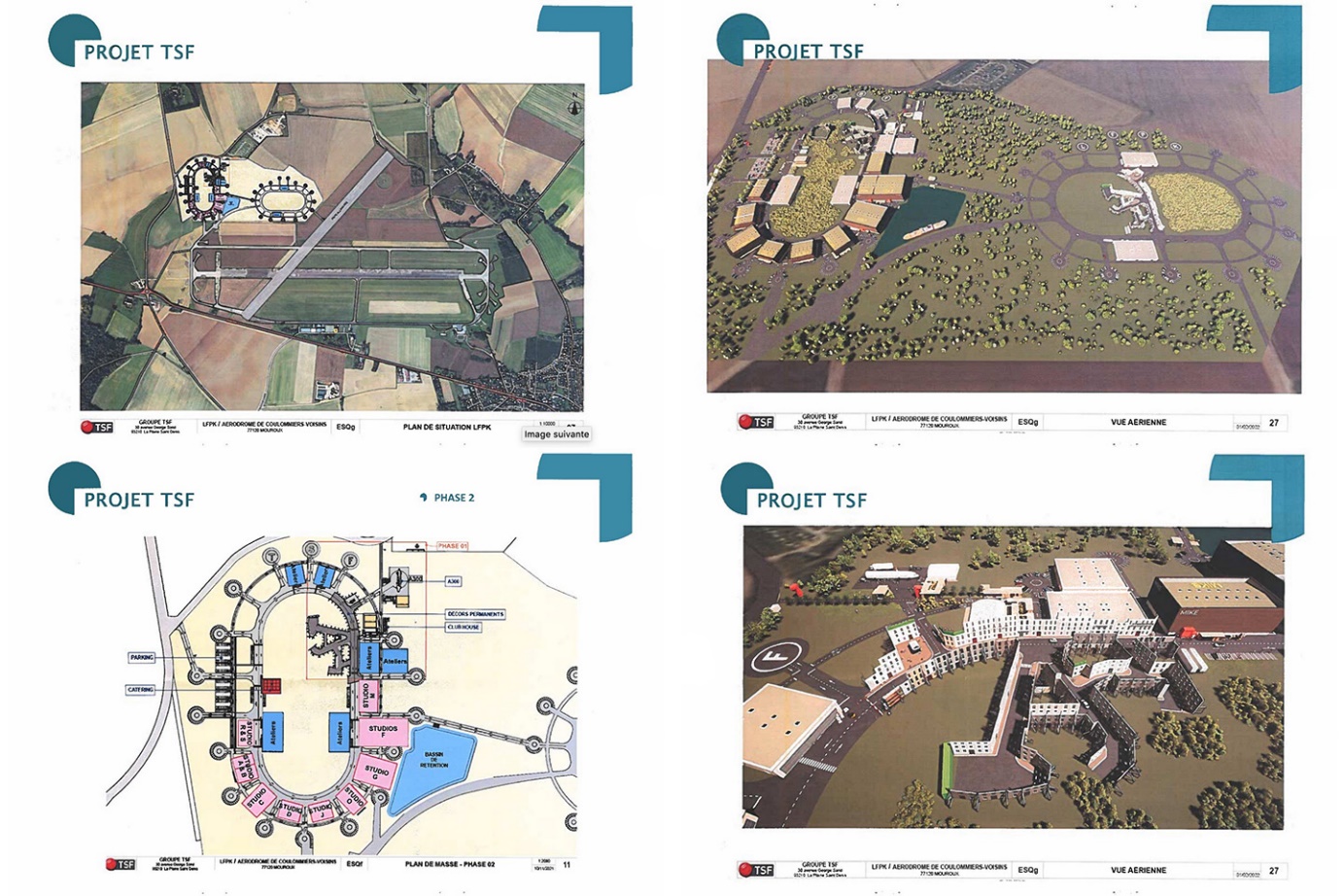 